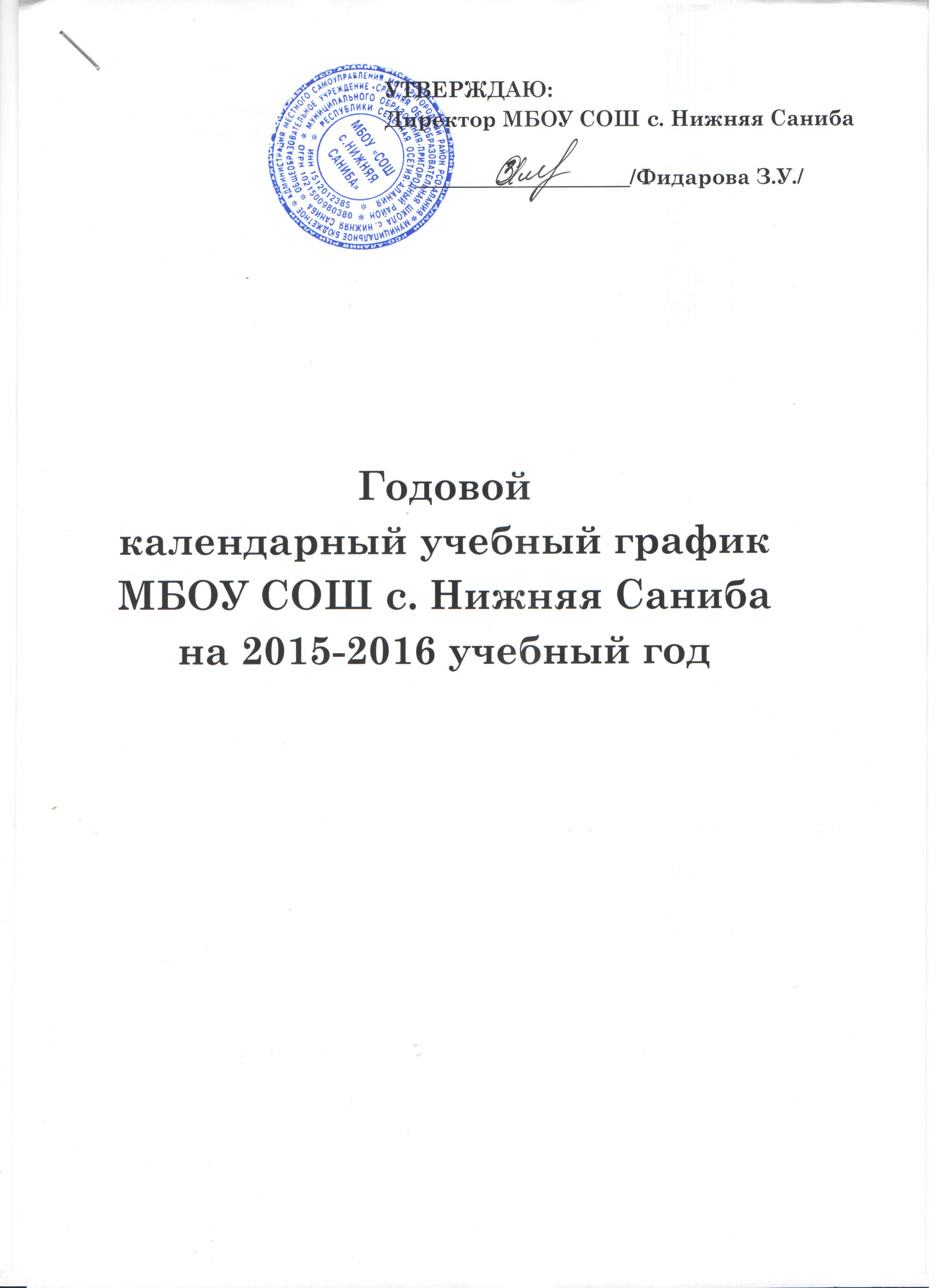 1. Начало учебного года01.09.2015г.2. Окончание учебного года:Учебные занятия заканчиваются:в 1,9,11 классах– 25мая; во 2-8,10  классах – 30 мая.3. Начало учебных занятий   В 1,2,5-11  классах – 8.30                                                                                                                                   В 3,4 –классах – 12.45 4. Окончание учебных занятий 1,2  классы – 12.30 час;  5-11 классы – 13.20 час.Внеурочная деятельность для 1,2классов:11.40-12.3512.45-13.25Внеурочная деятельность для 3,4классов:16.05-16.4516.50-17.405. Сменность занятийЗанятия проводятся в две смены6. Продолжительность учебного года1 класс – 33 недели; 2- 11 классы – 34 недели;7. Режим работы школы
1-класс– 5-дневная рабочая неделя; 2-11-классах–6-дневная рабочая неделя;8.     Регламентирование образовательного процесса на учебный год1) Продолжительность учебных занятий по четвертям: 2)    Продолжительность каникул в течение учебного года: Для обучающихся 1 класса устанавливаются дополнительные недельные каникулы с 22.02.15 г. по 28.02.16 г.  7 дней3) Дополнительные выходные дни.04.11.2015г.                                                                                                                           23.02.2016г.08.03.2016 г.01.05 – 2.05. 2016 г.09.05.20156г.9. Продолжительность уроков1 класс – 35 минут2- 11классы – 40 минут.10.  Расписание звонковI смена1 урок                 8.30-9.102 урок                 9.20-10. 003 урок                 10.15-10.554 урок                 11.05-11.455 урок                 11.55-12.356 урок                 12.45-13.25II смена1 урок                 12.45-13.252 урок                 13.35-14.153 урок                 14.30-15.104 урок                 15.20-16.005 урок                 16.10-16.50Продолжительность между уроками составляет 10 мин., после 2 урока первой смены-15 мин. и  после 2 урока второй смены – 15 мин.11. Проведение государственной (итоговой) аттестации в 9,11  классахСрок проведения государственной (итоговой) аттестации обучающихся устанавливается:Федеральной службой по надзору в сфере образования и науки (Рособрнадзор).ДатаДатаПродолжительность(количество учебных недель)Начало четвертиОкончание четвертиПродолжительность(количество учебных недель)1 четверть01.09.1501.11.159 недель2 четверть09.11.1429.12.147 недель3 четверть12.01.1527.03.1510 недель4 четверть04.04.1532.05.159 недельКаникулы  Дата начала каникулДата окончания каникулПродолжительность в дняхОсенние02.11.2015 г.08.11.2015 г.7  днейЗимние30.12.2013 г.11.01.2015 г.16 днейВесенние28.03.2015 г.03.04.2015 г.7  днейЛетние 31.05.2015 г.31.08.2015 г.91 день